Summary of Things to Know about Filing for Unemployment Due to ShutdownYou can apply for unemployment at any time before a shutdown ends if your hours have been reduced per the following resources.Texas :Apply online at Unemployment Benefit Services by selecting Apply for Benefits. Read the Applying for Unemployment Benefits Tutorial for help applying.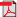 Call 800-939-6631New Mexico:Apply online. Go to https://www.jobs.state.nm.us, then Services for Job Seekers, Unemployment Insurance (quicker process per NM DWS)Call 1-877-664-6984--Option 1 “claimant”; then 4 for “customer service”; enter SSN; and 1 “new claim”Other states: use the Department of Labor service locator website at http://www.servicelocator.org/OWSLinks.asp.In many states, the first payable week after your claim effective date is considered a “waiting period week”.  You will not receive payment for the first week until you are eligible to receive three times your weekly benefit amount in unemployment benefits. Claim processing may take 2-3 weeks (possibly longer) to process following the end of the week the claim is filed.NOTE:  For federal employees to receive back pay for time spent furloughed, Congress must pass a bill to approve back pay. If passed and you receive unemployment, you will be responsible for paying back those benefits once you return to work and receive your federal paycheck.Weekly Benefit AmountYour WBA may be between $62 and $440 (minimum and maximum weekly benefit amounts in Texas) depending on your past wages.To estimate your WBA, see the Texas Workforce Commission benefits estimator at https://services.twc.state.tx.us/UBS/changeLocale.do?language=en&country=US&page=/benefitsEstimator.do. TWC divides your base period quarter with the highest wages by 25 and rounds to the nearest dollar. If you work during a week for which you are requesting payment, you must report your work. Wages earned may affect your benefit amounts.Information Needed to Apply Personal information: Social Security number, address, driver license number, and date of birth;Employer information: your employer’s name and location, and dates worked; andEstimate of the federal wages you earned in the last 18 months.If you apply in Texas, you will receive the request for proof of federal wages: Correct your estimated federal wages on the form, if needed; Sign it; Attach proof of federal employment that indicates you were an employee, such as your 2016 W-2 form (or 2017 W-2 if you have access) or a recent leave and earning statement with your name, Social Security number, and employing agency; andReturn it to the Texas Workforce Commission.Acceptable Proof of Federal EmploymentStandard Form SF-8 (contains NASA Federal Identification Code, 631) ANDOne of the following containing your name, SSN, agency, & indicating your employmentYour 2016 W-2 form (unless you can access your 2017 W-2)Leave and Earning Statement (can be printed from Employee Express at https://www.employeeexpress.gov)Your most recent Standard Form SF-50, Notice of Personnel ActionNote:  Non-federal employees can submit pay stubs.You do NOT need to exhaust their vacation before you apply for Unemployment Insurance, since federal employees are unable to use paid leave during a furlough.Federal employees impacted by the furlough and filing for unemployment are not required to complete a job search for 12 weeks.CONTRACTORS impacted by the furlough will be required to conduct 3 job searches a week while on Unemployment Insurance.Your benefits are income you must report to the IRS.  Some states have options to withhold taxes from your benefit payments. You and the IRS will receive a Form 1099-G in January stating the benefits amount you were paid in the previous calendar year (Texas Unemployment Benefits Handbook, pg. 12, found at http://www.twc.state.tx.us/ui/bnfts/bi-99.pdf).Resources:The Department of Labor unemployment and additional information on federal shutdown can be found at http://www.dol.gov/dol/shutdown.htm. The Texas Workforce Commission unemployment information for federal employees can be found at http://www.twc.state.tx.us/jobseekers/if-you-worked-federal-government. The New Mexico Department of Workforce Solutions program information can be found at http://www.dws.state.nm.us/.